ФЕДЕРАЛЬНОЕ ГОСУДАРСТВЕННОЕ ОБРАЗОВАТЕЛЬНОЕ БЮДЖЕТНОЕ УЧРЕЖДЕНИЕ ВЫСШЕГО ОБРАЗОВАНИЯФИНАНСОВЫЙ УНИВЕРСИТЕТ ПРИ ПРАВИТЕЛЬСТВЕ РОССИЙСКОЙ ФЕДЕРАЦИИ(Финансовый университет)ЛИПЕЦКИЙ ФИЛИАЛКафедра «Менеджмент и общегуманитарные дисциплины»Протокол заседания научной лабораторииЦифровая экономика и общество№ 1								      		от 22 сентября 2022 г.Руководитель лаборатории – Иванова Н.В., ст. преп. кафедры «МиОД»Участники лаборатории – всего 32 человекаПовестка:Презентация лаборатории «Цифровая экономика и общество». 2. Планирование участия в ближайших мероприятиях.По первому вопросу: СЛУШАЛИ:Иванова Н.В. рассказала студентам об учебно-научной лаборатории «Цифровая экономика и общество» кафедры «Менеджмент и общегуманитарные дисциплины» Лаборатория является одной из форм организации учебно-научной деятельности, направленной на формирование у обучающихся по направлениям подготовки бакалавров 38.03.01 «Экономика» 38.03.02 «Менеджмент», 38.03.04 «Государственное и муниципальное управление», 38.03.05 «Бизнес-информатика» навыков практической работы в сфере выбранной деятельности, в частности, направлена на расширение научно-исследовательского потенциала студентов, на вовлечение студентов в проведение фундаментальных и прикладных исследований.Основной целью деятельности Лаборатории является создание благоприятных условий для формирования у обучающихся способности применять получаемые в ходе освоения образовательных программ знания, умения и практический опыт для решения профессиональных задач с применением современных информационных технологий.В дискуссии принимали участие студенты направлений подготовки «Государственное и муниципальное управление» и «Менеджмент организации».Были заданы интересующие вопросы, а также студенты 1-2 курсов приняты в число исследователей по актуальным вопросам работы лаборатории.ПОСТАНОВИЛИ: Принять информацию к сведению. По второму вопросу: СЛУШАЛИ:Старший преподаватель Иванова Н.В. рассказала о ближайших мероприятиях лаборатории и плане работы лаборатории на 2022-2023 учебный год. ПОСТАНОВИЛИ:Принять информацию к сведению.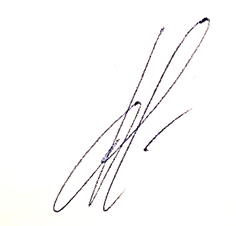 Руководительнаучной лаборатории 		    		Н. В. Иванова